Календарь спортивно-массовых мероприятийОренбургской региональной общественной организации«Федерация спортивной гимнастики» на 2023 год24.10.2022 г.Оренбургская региональная общественная организация«Федерация спортивной гимнастики»              А.С. Неклюдов     ________________________                              _______________                    __________________           (наименование региональной федерации)                                              (ФИО руководителя)                                                    (подпись) 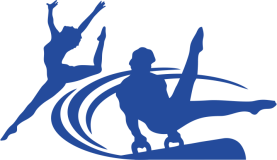 ОРЕНБУРГСКАЯ РЕГИОНАЛЬНАЯ ОБЩЕСТВЕННАЯ ОРГАНИЗАЦИЯ«ФЕДЕРАЦИЯ СПОРТИВНОЙ ГИМНАСТИКИ»460047 Оренбургская область г. Оренбург ул. Дружбы 12/1  кв. 45  ИНН/КПП  5609195210 / 560901001     ОГРН  1205600008789тел. 8-905-81-61-944       e-mail: sportgymorn@mail.ru№Вид спортаНазвание мероприятияДата проведенияМесто проведенияУчастникиКол-во участниковКол-во судейПроводящая организацияФинансированиеГОРОДСКИЕ СПОРТИВНЫЕ СОРЕВНОВАНИЯГОРОДСКИЕ СПОРТИВНЫЕ СОРЕВНОВАНИЯГОРОДСКИЕ СПОРТИВНЫЕ СОРЕВНОВАНИЯГОРОДСКИЕ СПОРТИВНЫЕ СОРЕВНОВАНИЯГОРОДСКИЕ СПОРТИВНЫЕ СОРЕВНОВАНИЯГОРОДСКИЕ СПОРТИВНЫЕ СОРЕВНОВАНИЯГОРОДСКИЕ СПОРТИВНЫЕ СОРЕВНОВАНИЯГОРОДСКИЕ СПОРТИВНЫЕ СОРЕВНОВАНИЯГОРОДСКИЕ СПОРТИВНЫЕ СОРЕВНОВАНИЯГОРОДСКИЕ СПОРТИВНЫЕ СОРЕВНОВАНИЯ1Спортивная гимнастикаОткрытое первенство Гайского Г.О.6-8 апреля2022 г.г. Гай  ул. Молодежная 5 с 3 юношеского разряда5015Комитет по физической культуре и спорту Гайского Г.О.гл. судьяСулима О.А.Оренбургская региональная общественная организация «Федерация спортивной гимнастики»»Комитет по физической культуре и спорту Гайского Г.О.2Спортивная гимнастикаОткрытое первенство г. Оренбурга по спортивной гимнастике20-22 апреля2023 г.г.ОренбургЦСГиАРощина 5с 3 юношеского спортивного разряда8015Комитет по физической культуре и спорту администрации г. Оренбурга         гл. судья Цуркан А.Ю.Оренбургская региональная общественная организация «Федерация спортивной гимнастики»»Комитет по физической культуре и спорта администрации г.Оренбурга3Спортивная гимнастикаТурнир Регионов Поволжья г. Кузнецкапрельг.Кузнецк Пензенской обл.По положению10040Спорт комитет г. КузнецкаКомитет по физической культуре и спорта администрации г. ОренбургаОренбургская региональная общественная организация «Федерация спортивной гимнастики»4Спортивная гимнастикаПервенство г. Оренбурга по спортивной гимнастике25-27 май2023 г.г. ОренбургЦСГиАРощина 5с 3 юношеского спортивного разряда6015Комитет по физической культуре и спорту администрации г. Оренбурга         гл. судья Цуркан А.Ю. Оренбургская региональная общественная организация «Федерация спортивной гимнастики»»Комитет по физической культуре и спорта администрации г. Оренбурга5Спортивная гимнастикаОткрытое первенство г. Кузнецкаоктябрьг. Кузнецк Пензенской обл.По положению10040Спорт комитет г. КузнецкаКомитет по физической культуре и спорта администрации г. Оренбурга. Оренбургская региональная общественная организация «Федерация спортивной гимнастики»6Спортивная гимнастикаОбластной  турнир "Юность Оренбуржья" по спортивной гимнастике13-16 декабря2023 г.г. Оренбург ЦСГиАРощина 5с 2 юношеского разряда8015Министерство по физической культуре и спорту Оренбургской области гл. судья Цуркан А.Ю.Оренбургская региональная общественная организация «Федерация спортивной гимнастики»»Министерство по физической культуре и спорту Оренбургской области, Оренбургская региональная общественная организация «Федерация спортивной гимнастики»ОБЛАСТНЫЕ СПОРТИВНЫЕ СОРЕВНОВАНИЯОБЛАСТНЫЕ СПОРТИВНЫЕ СОРЕВНОВАНИЯОБЛАСТНЫЕ СПОРТИВНЫЕ СОРЕВНОВАНИЯОБЛАСТНЫЕ СПОРТИВНЫЕ СОРЕВНОВАНИЯОБЛАСТНЫЕ СПОРТИВНЫЕ СОРЕВНОВАНИЯОБЛАСТНЫЕ СПОРТИВНЫЕ СОРЕВНОВАНИЯОБЛАСТНЫЕ СПОРТИВНЫЕ СОРЕВНОВАНИЯОБЛАСТНЫЕ СПОРТИВНЫЕ СОРЕВНОВАНИЯОБЛАСТНЫЕ СПОРТИВНЫЕ СОРЕВНОВАНИЯОБЛАСТНЫЕ СПОРТИВНЫЕ СОРЕВНОВАНИЯ7Спортивная гимнастика Чемпионат и первенство Оренбургской области25-28Январь2023 г.г. Оренбургс 2 юношеского разряда7020Министерство по физической культуре и спорту Оренбургской областиГл. Судья Цуркан А.Ю.Оренбургская региональная общественная организация «Федерация спортивной гимнастики»»Министерство по физической культуре и спорту Оренбургской области, 8Спортивная гимнастикаОткрытый Чемпионат Саратовской области  г. Балашовмартг. Балашов Саратовская обл.По положению10040Спорт комитет г. БалашовКомитет по физической культуре и спорта администрации г. Оренбурга,Оренбургская региональная общественная организация «Федерация спортивной гимнастики»»ВСЕРОССИЙСКИЕ СПОРТИВНЫЕ СОРЕВНОВАНИЯВСЕРОССИЙСКИЕ СПОРТИВНЫЕ СОРЕВНОВАНИЯВСЕРОССИЙСКИЕ СПОРТИВНЫЕ СОРЕВНОВАНИЯВСЕРОССИЙСКИЕ СПОРТИВНЫЕ СОРЕВНОВАНИЯВСЕРОССИЙСКИЕ СПОРТИВНЫЕ СОРЕВНОВАНИЯВСЕРОССИЙСКИЕ СПОРТИВНЫЕ СОРЕВНОВАНИЯВСЕРОССИЙСКИЕ СПОРТИВНЫЕ СОРЕВНОВАНИЯВСЕРОССИЙСКИЕ СПОРТИВНЫЕ СОРЕВНОВАНИЯВСЕРОССИЙСКИЕ СПОРТИВНЫЕ СОРЕВНОВАНИЯВСЕРОССИЙСКИЕ СПОРТИВНЫЕ СОРЕВНОВАНИЯ9Спортивная гимнастикаВсероссийские соревнования на призы Хоркиной г. Белгородсентябрьг. БелгородПо положению15040Министерство по физической культуре и спорту РоссииФСГРМинистерство по физической культуре и спорту Оренбургской области, Оренбургская региональная общественная организация «Федерация спортивной гимнастики»10Спортивная гимнастикаВсероссийские соревнованияПамяти ОлимпийскойчемпионкиЗ. Ворониной (Дружининой)апрельРеспубликаМарий Эл,г. Йошкар-ОлаПо положению10040Министерство по физической культуре и спорту РоссииФСГРМинистерство по физической культуре и спорту Оренбургской области, Оренбургская региональная общественная организация «Федерация спортивной гимнастики»»11Спортивная гимнастикаВсероссийский турнир "Черноморская чайка" г. Сочииюньг. СочиПо положению15040Министерство по физической культуре и спорту РоссииФСГРМинистерство по физической культуре и спорту Оренбургской области, Оренбургская региональная общественная организация «Федерация спортивной гимнастики»12Спортивная гимнастикаВсероссийские соревнования "Орленок"сентябрьг. ЧелябинскПо положению15040Министерство по физической культуре и спорту РоссииФСГРМинистерство по физической культуре и спорту Оренбургской области, Оренбургская региональная общественная организация «Федерация спортивной гимнастики»»13Спортивная гимнастикаВсероссийские соревнования ПамятиН.Г. ТолкачёваоктябрьВладимирская область,г. ВладимирПо положению30040Министерство по физической культуре и спорту РоссииФСГРМинистерство по физической культуре и спорту Оренбургской области, Оренбургская региональная общественная организация «Федерация спортивной гимнастики»»14Спортивная гимнастикаВсероссийские соревнования "Сурская Осень"ноябрьг. ПензаПо положению15040Министерство по физической культуре и спорту РоссииФСГРМинистерство по физической культуре и спорту Оренбургской области, Оренбургская региональная общественная организация «Федерация спортивной гимнастики»»15Спортивная гимнастикаСпортивные соревнования турнир ЗТРФК Городецкого А.М.ноябрьг. ЧелябинскПо положению15040Министерство по физической культуре и спорту РоссииФСГРМинистерство по физической культуре и спорту Оренбургской области, Оренбургская региональная общественная организация «Федерация спортивной гимнастики»»16Спортивная гимнастикаВсероссийские соревнования на призы ЗТ СССР  Л.Я. Аркаевадекабрьг. СаранскПо положению15040Министерство по физической культуре и спорту РоссииФСГРМинистерство по физической культуре и спорту Оренбургской области, Оренбургская региональная общественная организация «Федерация спортивной гимнастики»»МЕЖРЕГИОНАЛЬНЫЕ СПОРТИВНЫЕ СОРЕВНОВАНИЯ – чемпионаты и первенства федеральных округов, двух и более федеральных округовМЕЖРЕГИОНАЛЬНЫЕ СПОРТИВНЫЕ СОРЕВНОВАНИЯ – чемпионаты и первенства федеральных округов, двух и более федеральных округовМЕЖРЕГИОНАЛЬНЫЕ СПОРТИВНЫЕ СОРЕВНОВАНИЯ – чемпионаты и первенства федеральных округов, двух и более федеральных округовМЕЖРЕГИОНАЛЬНЫЕ СПОРТИВНЫЕ СОРЕВНОВАНИЯ – чемпионаты и первенства федеральных округов, двух и более федеральных округовМЕЖРЕГИОНАЛЬНЫЕ СПОРТИВНЫЕ СОРЕВНОВАНИЯ – чемпионаты и первенства федеральных округов, двух и более федеральных округовМЕЖРЕГИОНАЛЬНЫЕ СПОРТИВНЫЕ СОРЕВНОВАНИЯ – чемпионаты и первенства федеральных округов, двух и более федеральных округовМЕЖРЕГИОНАЛЬНЫЕ СПОРТИВНЫЕ СОРЕВНОВАНИЯ – чемпионаты и первенства федеральных округов, двух и более федеральных округовМЕЖРЕГИОНАЛЬНЫЕ СПОРТИВНЫЕ СОРЕВНОВАНИЯ – чемпионаты и первенства федеральных округов, двух и более федеральных округовМЕЖРЕГИОНАЛЬНЫЕ СПОРТИВНЫЕ СОРЕВНОВАНИЯ – чемпионаты и первенства федеральных округов, двух и более федеральных округовМЕЖРЕГИОНАЛЬНЫЕ СПОРТИВНЫЕ СОРЕВНОВАНИЯ – чемпионаты и первенства федеральных округов, двух и более федеральных округов17Спортивная гимнастикаЧемпионат приволжского федерального округа г.Пензафевральг. ПензаПо положениюМужчиныЖеньщтны17050Министерство по физической культуре и спорту РоссииФСГРМинистерство по физической культуре и спорту Оренбургской области, Оренбургская региональная общественная организация «Федерация спортивной гимнастики»18Спортивная гимнастика Первенство приволжского федерального округа г.Пензафевральг. ПензаПо положениюЮноши17050Министерство по физической культуре и спорту РоссииФСГРМинистерство по физической культуре и спорту Оренбургской области, Оренбургская региональная общественная организация «Федерация спортивной гимнастики»19Спортивная гимнастикаПервенство приволжский федеральный округа г.Пензафевральг. ПензаПо положениюДевушки17050Министерство по физической культуре и спорту РоссииФСГРМинистерство по физической культуре и спорту Оренбургской области, Оренбургская региональная общественная организация «Федерация спортивной гимнастики»20Спортивная гимнастикаПервенство приволжский федеральный округа г. Пензамартг. ПензаПо положениюЮниорки, Юниоры17050Министерство по физической культуре и спорту РоссииФСГРМинистерство по физической культуре и спорту Оренбургской области, Оренбургская региональная общественная организация «Федерация спортивной гимнастики»Спортивные сборыСпортивные сборыСпортивные сборыСпортивные сборыСпортивные сборыСпортивные сборыСпортивные сборыСпортивные сборыСпортивные сборыСпортивные сборы21Спортивная гимнастикаТренировочные сборыиюльг. Пензаг. Саранскг. Тольяттиг. СочиСборная Оренбургской области14-Министерство по физической культуре и спорту РоссииМинистерство по физической культуре и спорту Оренбургской области, Оренбургская региональная общественная организация «Федерация спортивной гимнастики»»